REVISED INTERVIEW PROGRAMME FOR THE MONTH OF APRIL, 2023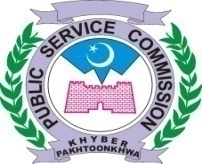 PANEL-IPANEL-IIPANEL-IIIPANEL-IVPANEL-V	       BY ORDER OF THE HON’BLE CHAIRMAN No. PSC / DR / int / 04/APR/2023-B 						                                                                                            Dated: 15.03.2023								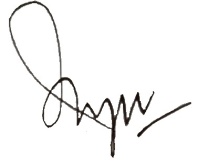 DIRECTOR RECRUITMENTAPRIL, 2023APRIL, 2023APRIL, 2023APRIL, 2023APRIL, 2023Post(s)Advt. No.CandidatesDealing SuperintendentMTWTHF345--(04) Male Parole/ Probation Officers (BPS-16) in Home & Tribal Affairs Department.02/2020,Sr. 42Total=2310 daily08 on FridayMr.Hazrat Khan---67(08) Female Lecturer Geography (BPS-17) in Higher Education Department.01.2022Sr. 26Total=4610 daily08 on FridayMr. Muhammad Shaoib101112--(08) Female Lecturer Geography (BPS-17) in Higher Education Department.01.2022Sr. 26Total=4610 daily08 on FridayMr. Muhammad Shaoib---1314(24) Male Assistant Superintendent Jail (BPS-16) in Home & Tribal Affairs Department.Continue…….02.2020Sr. 41Total=14910 daily08 on Friday (149-85)Balance=64Mr. Hazrat Khan1718192021(24) Male Assistant Superintendent Jail (BPS-16) in Home & Tribal Affairs Department.Continue…….02.2020Sr. 41Total=14910 daily08 on Friday (149-85)Balance=64Mr. Hazrat Khan---2728(24) Male Assistant Superintendent Jail (BPS-16) in Home & Tribal Affairs Department.Continue…….02.2020Sr. 41Total=14910 daily08 on Friday (149-85)Balance=64Mr. Hazrat KhanMTWTHF34567(B.F)(71) Female Subject Specialist Biology (BPS-17) in Elementary & Secondary Education Department.09/2021,Sr. 10Total=9410 daily08 on FridayMr. Muhammad Rafi1011121314(B.F)(71) Female Subject Specialist Biology (BPS-17) in Elementary & Secondary Education Department.09/2021,Sr. 10Total=9410 daily08 on FridayMr. Muhammad Rafi17----(B.F)(71) Female Subject Specialist Biology (BPS-17) in Elementary & Secondary Education Department.09/2021,Sr. 10Total=9410 daily08 on FridayMr. Muhammad Rafi-1819--(03) Sub Inspector Tourism (BPS-14) in Directorate of Tourism. 02.2020,Sr. 49Total=1710 dailyMr. Hazrat Khan---2021(02) Male Assistant Professor Botany (BPS-18) in Higher Education Department.03/2021,Sr. 55Total=1610 daily08 on FridayMr. Javed---2728(02) Male Assistant Professor History Cum Civics (BPS-18) in Higher Education Department.03/2021,Sr. 55Total=1210 daily08 on FridayMr. JavedMTWTHF34567(111)Female Subject Specialist Urdu (BPS-17) in Elementary & Secondary Education Department.Continue…..09.2021,Sr. 10Total=65110 daily08 on Friday(651-162)Balance=489Mr. Muhammad Shoaib1011121314(111)Female Subject Specialist Urdu (BPS-17) in Elementary & Secondary Education Department.Continue…..09.2021,Sr. 10Total=65110 daily08 on Friday(651-162)Balance=489Mr. Muhammad Shoaib1718192021(111)Female Subject Specialist Urdu (BPS-17) in Elementary & Secondary Education Department.Continue…..09.2021,Sr. 10Total=65110 daily08 on Friday(651-162)Balance=489Mr. Muhammad Shoaib---2728(111)Female Subject Specialist Urdu (BPS-17) in Elementary & Secondary Education Department.Continue…..09.2021,Sr. 10Total=65110 daily08 on Friday(651-162)Balance=489Mr. Muhammad ShoaibMTWTHF34567(B.F)(60) Female Subject Specialist Pushto (BPS-17) in Elementary & Secondary Education Department.Continue….09/2021Sr. 10Total=20010 daily08 Friday(200-162)Balance=38Mr. Alam Zeb1011121314(B.F)(60) Female Subject Specialist Pushto (BPS-17) in Elementary & Secondary Education Department.Continue….09/2021Sr. 10Total=20010 daily08 Friday(200-162)Balance=38Mr. Alam Zeb1718192021(B.F)(60) Female Subject Specialist Pushto (BPS-17) in Elementary & Secondary Education Department.Continue….09/2021Sr. 10Total=20010 daily08 Friday(200-162)Balance=38Mr. Alam Zeb---2728(B.F)(60) Female Subject Specialist Pushto (BPS-17) in Elementary & Secondary Education Department.Continue….09/2021Sr. 10Total=20010 daily08 Friday(200-162)Balance=38Mr. Alam ZebMTWTHF34567(B.F)(300)Veterinary Officers (Health) (BPS-17) In Livestock And Dairy Development (Extension Wing).Continue…….01.2022Sr. 01Total=81810 daily08 on Friday (818-162)Balance=656Mr.Hazrat Khan1011121314(B.F)(300)Veterinary Officers (Health) (BPS-17) In Livestock And Dairy Development (Extension Wing).Continue…….01.2022Sr. 01Total=81810 daily08 on Friday (818-162)Balance=656Mr.Hazrat Khan1718192021(B.F)(300)Veterinary Officers (Health) (BPS-17) In Livestock And Dairy Development (Extension Wing).Continue…….01.2022Sr. 01Total=81810 daily08 on Friday (818-162)Balance=656Mr.Hazrat Khan---2728(B.F)(300)Veterinary Officers (Health) (BPS-17) In Livestock And Dairy Development (Extension Wing).Continue…….01.2022Sr. 01Total=81810 daily08 on Friday (818-162)Balance=656Mr.Hazrat Khan